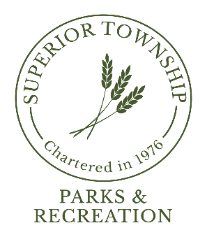 PARKS & RECREATION COMMISSION REGULAR MEETINGMAY 28, 2024 @ 6:30 P.M. AGENDACALL TO ORDERROLL CALLFLAG SALUTE AGENDA APPROVALPRIOR MEETING MINUTES APPROVALApril 22, 2023CITIZENS PARTICIPATIONREPORTSChairpersonDirector Board LiaisonBoard Meeting AttendeePark StewardSafetyCOMMUNICATIONSMDHHS Press Release; Staying Healthy During Poor Air Quality DaysOLD BUSINESSCommunity Center Advisory Committee UpdateYpsilanti Township Community CenterFireman’s Park Improvements UpdatePark Maintenance Staff Restroom Construction UpdateNEW BUSINESSResolution 2024-02; Rock Property Detroit Greenbelt ProposalVolunteersSuperior Day, Saturday, June 8thKite & Rocket Day/Fireman’s Ribbon Cutting, Saturday, June 22nd Ypsilanti Juneteenth CelebrationBILLS FOR PAYMENTApril 23, 2024 – May 28, 2024    FINANCIAL STATEMENT  April 2024 Revenue & Expenditure ReportPLEAS AND PETITIONSADJOURNMENT                                                         Next Meeting: Monday, June24, 2024 @ 6:30pm